Ενημέρωση για το Επίδομα ΕνοικίουΑπό τη Διεύθυνση Κοινωνικής Προστασίας και Αλληλεγγύης – Κέντρο Κοινότητας ανακοινώνεται πως στις 30/9/2019 συμπληρώνεται το εξάμηνο ισχύος των αιτήσεων του επιδόματος ενοικίου που εγκρίθηκαν έως και 31 Μαρτίου 2019.Σύμφωνα με το άρθρο 3 της Κοινής Υπουργικής Απόφασης, οι αιτήσεις αυτές δύναται να ανανεωθούν αυτόματα για έξι ακόμη μήνες, εφόσον εξακολουθούν να πληρούνται οι όροι και προϋποθέσεις του προγράμματος.Τις επόμενες ημέρες θα ξεκινήσει ο επανέλεγχος των αιτήσεων:για τις αιτήσεις εκείνες για τις οποίες διαπιστωθεί ότι δεν πληρούνται πλέον οι όροι και προϋποθέσεις του προγράμματος (ενδεικτικά: λήξη περίοδος ισχύος του ηλεκτρονικού μισθωτηρίου, αλλαγή σύνθεσης νοικοκυριού, αλλαγή των εισοδημάτων ή περιουσιακής καταστάσεις του νοικοκυριού) οι αιτήσεις δεν θα ανανεωθούν. Στους δικαιούχους θα αποσταλεί μήνυμα ηλεκτρονικού ταχυδρομείου ότι η χορήγηση του επιδόματος δεν θα ανανεωθεί αυτόματα. Εάν επιθυμούν, μπορούν να υποβάλλουν οι ίδιοι νέα αίτηση από 1/9/2019. Προσοχή: για να μην χάσουν κάποιο μήνα επιδότησης, η νέα αίτηση θα πρέπει να υποβληθεί και να εγκριθεί έως 30/9/2019. για τους δικαιούχους που μέσω των αυτόματων διασταυρώσεων διαπιστωθεί ότι εξακολουθούν να πληρούν τους όρους και προϋποθέσεις του προγράμματος, η αίτηση θα ανανεωθεί αυτόματα για έξι ακόμα μήνες. Οι δικαιούχοι θα ενημερωθούν σχετικά με μήνυμα ηλεκτρονικού ταχυδρομείου. Προσοχή: όσοι εξ αυτών έχουν αλλαγές στη σύνθεση του νοικοκυριού τους σε σχέση με το προηγούμενο εξάμηνο, οι οποίες δεν προκύπτουν μέσα από ηλεκτρονικές διασταυρώσεις, μπορούν εντός του Σεπτεμβρίου να ανακαλέσουν την αίτηση και να υποβάλλουν νέα.Η ανωτέρω διαδικασία θα ακολουθείται στο τέλος κάθε μήνα για τις αιτήσεις του επιδόματος στέγασης για τις οποίες λήγει το εξάμηνο ισχύος.Οι πολίτες θα πρέπει να παρακολουθούν τη διεύθυνση ηλεκτρονικού ταχυδρομείου που έχουν δηλώσει, μέσω της οποίας θα λάβουν ενημέρωση για την πορεία της αίτησής τους και τυχόν δικές τους ενέργειες σε περίπτωση μη αυτόματης ανανέωσης.Επισημαίνεται, τέλος, ότι για τις ανωτέρω αιτήσεις, η πληρωμή του Σεπτεμβρίου θα καταβληθεί κανονικά.Για πληροφορίες, οι ενδιαφερόμενοι μπορούν να απευθύνονται στο Κέντρο Κοινότητας του Δήμου Λαμιέων, στα τηλέφωνα: 22310 30914, 22310 26480, 22310 33590.  Από το Γραφείο Τύπου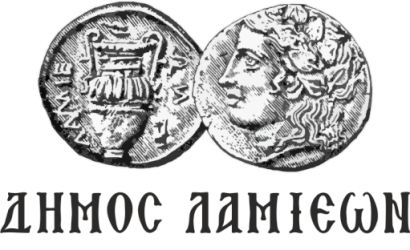 ΠΡΟΣ: ΜΜΕΔΗΜΟΣ ΛΑΜΙΕΩΝΓραφείο Τύπου& ΕπικοινωνίαςΛαμία, 22/08/2019